令和5年10月吉日日本ボーイスカウト茨城県連盟　　地区役員　各位　　団委員長　各位　　団委員　各位　　各隊指導者　各位　　　　　　　　　　　　　　　　　　　　　　　　　　　　日本ボーイスカウト茨城県連盟　　　　　　　　　　　　　　　　　　　　　　　　　　　　　　　　第5地区コミッショナー　　小峰　茂　　　　　　　　　　　　　　　　　　　　　　　　　　　　　　第5地区総務委員長　　　　吉田　誠第5地区主催　第３１回セーフ・フロム・ハームセミナーの開催について（案内）三指　時下ますますご清栄のこととお慶び申し上げます。平素はボーイスカウト活動にご協力を戴き厚く御礼申し上げます。　さて、世界スカウト機構は、よりよい教育の提供と危害のないスカウト活動の環境を整えるために「セーフ・フロム・ハーム」を定めました。日本のスカウト運動においても、「ちかい」と「おきて」をもとに、思いやりの心を育む教育プログラムとして、導入し「スカウト運動の質の向上」を目指すことを目的とします。　各団で行うことが難しいので地区開催といたします。なお、他地区からの参加者も可としますので県内全団にご案内いたします。弥栄　記　１．日　時	令和５年１１月２３日（祝）１３時３０～１６時３０分　受付１３時１５分より２．会　場	牛久市中央生涯学習センター　和室　３．参加対象者	地区役員、団委員長、団委員、各隊指導者、ＲＳスカウト、保護者　４. 服　装	指導者は、制服着用のこと５. 持ち物	セーフ・フロム・ハームガイドブック、筆記用具、指導者手帳（持っている人）	その他必要なもの　６．申込先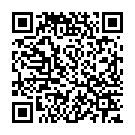 Google　Formから申し込みをお願いしますhttps://forms.gle/rUJCdtdUpELTAso5Aあるいは、団で取りまとめの上、別紙用紙を使用して
第5地区総務委員長　吉田　誠へメールでお願いしますmako8828@gmail.com７．申込期限　　　　１１月１５日（水）第５地区主催　第３１回セーフ・フロム・ハームセミナー実施要項目　　的	本運動に於ける「思いやりの心を育む教育」を理解し、「スカウト運動の質の向上」を目指すことを目的します。主　　催	日本ボーイスカウト茨城県連盟第５地区開　　設　日本ボーイスカウト茨城県連盟　第５地区総務委員会日　　程	令和５年１１月２３日（祝）　１３時３０分〜１６時３０分　　　　　　　　　　　　　　　　　　　受付　１３時１５分より会　　場	　牛久市中央生涯学習センター　和室参加対象者　地区役員、団委員長、団委員、各隊指導者、ＲＳスカウト、保護者日　　程	１３：３０	開会式	１３：４０	「セーフ・フロム・ハームとは」	１４：００	「指導者としての取り組み」	１５：３０	「問題発生と対応」	１６：１５	「質疑応答」	１６：３０	閉会式持ち物	セーフ・フロム・ハームガイドブック、筆記用具、指導者手帳（持っている人）
その他必要なもの申込み先Google　Formから申し込みをお願いします。　https://forms.gle/rUJCdtdUpELTAso5Aあるいは、団で取りまとめの上、第5地区総務委員長　吉田　誠へメールでお願いしますmako8828@gmail.com申込期限　１１月１５日（水）第５地区主催　第３１回セーフ・フロム・ハームセミナー　参加申込書令和5年　　月　　日日本ボーイスカウト茨城県連盟第５地区　　　　地区委員長　若泉　徳士　殿団役務　　　　　　　　氏名　　　　　　　　セーフ・フロム・ハームセミナーに、下記の者が参加いたします。各　役　務参加者名当日連絡先（携帯電話番号など）団委員奉仕年数指導者奉仕年数